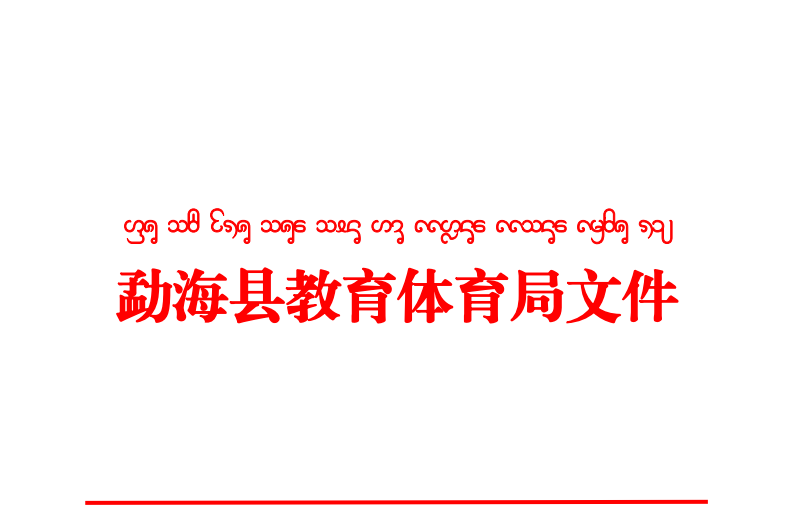 海教体字〔2019〕39号勐海县教育体育局关于组织开展2019年中国教师发展基金会中小学校园足球教师公益培训班的通知全县各中小学：为深入贯彻落实《教育部等6部门关于加快发展青少年校园足球的实施意见》关于改进推进校园足球发展的要求，不断扩充并发展校园足球专业教师队伍，提高中小学足球教师的教学水平，提升其教学实践能力和综合职业素养，由中国教师发展基金会和勐海县教育体育局组织开展校园足球教师公益培训活动，现将培训的相关内容通知如下：    一、培训时间、地点    （一）时间：2019年6月17日—6月19日    （二）地点：勐海县第一中学    二、培训对象    勐海县中小学体育教师三、培训目标（一）师德目标。提高勐海县中小学体育教师的师德修养和职业道德素养，提高其对校园足球事业的认同感、归属感、责任感和事业心，更好地落实立德树人的根本任务、培育和践行社会主义核心价值观。（二）知识目标。提高勐海县中小学体育教师的足球专业知识和技能。（三）教学目标。提高勐海县中小学体育教师的校园足球理论素养、教学能力、教学水平，改进教学方式方法等。（四）综合目标。在教师胜任足球教学工作基础上，提高其创新能力、组织协调能力等，从而形成具有自己特色的教学风格。四、培训内容      （一）理论培训：开展校园足球理论知识学习。（二）实践培训：教授足球教学方法与实战技能技法。五、培训费用（一）此次校园足球教师公益培训由中国教师发展基金会和勐海县教育体育局负责实施，聘请的教练及参加培训教师的食、宿等费用由中国教师发展基金会负责。（二）各中小学校参加培训的教师往返交通费自理，按规定回单位报销。六、其他事项及要求（一）请各中小学根据（附表1名额分配表）选派教师参加培训，并将参训人员回执表于2019年6月13日16:00前，报送勐海县教育体育局基教股。（二）请各中小学参训人员在培训期间加强自身的安全管理，注意往返的交通安全，遵守培训纪律、按时参加培训、有事有病或特殊情况不能参训的教师或学校，需书面向勐海县教育体育局分管领导请假，如果未请假缺席培训或不按要求安排参加培训的教师或学校，一律视为旷工或书面通报批评。（三）请各中小学参加培训的教师于2019年6月17日下午16:00前到勐海县一中阶梯教室报到，2019年6月18 日—19日参加培训。（四）请各中小学参加培训的教师备带好笔、笔记本、运动服、足球鞋或运动鞋，认真做好培训笔记。联系人：曾长林电  话：13887929656邮  箱：mhjyjjjg@126.com附  件：1.勐海县教育体育局2019年中小学体育教师校园足球公益培训班名额分配表2.勐海县教育体育局2019年中小学体育教师校园足球公益培训班回执表                              勐海县教育体育局                              2019年6月12日勐海县教育体育局党政办                   2019年6月12日印